Dotacja z rezerwy celowej budżetu państwaDom Pomocy Społecznej w Grodzicznie otrzymał od Wojewody Warmińsko-Mazurskiego na rok 2021 środki z rezerwy celowej budżetu państwa z przeznaczeniem na bieżącą działalność domu pomocy społecznej m.in. na wzmocnienie zabezpieczenia przed skutkami występowania wirusa COVID-19, a w szczególności na zakup niezbędnych środków ochrony osobistej, sprzętu i wyposażenia.Kwota przyznanej dotacji: 17.759,00 zł. Wkład własny: 4.440,00 zł.Całkowity koszt zadania: 22.199,00 zł.Dotacja przeznaczona na zakup środków ochrony osobistej: rękawic i maseczek ochronnych oraz testów antygenowych - kasetkowych COVID-19 i zakup defibrylatora.„ Zadanie realizowane jest w ramach dodatkowych środków przyznanych z rezerwy celowej budżetu państwa”, przy udziale środków własnych zgodnie z umową Nr PS-I.946.40.23.2021. 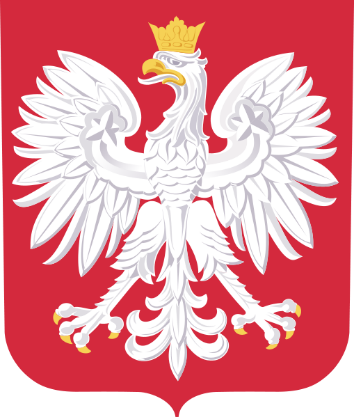 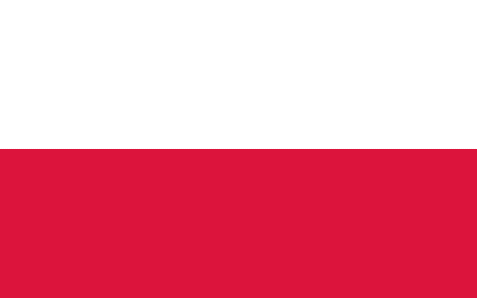 